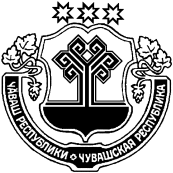 Администрация Шумерлинского района  п о с т а н о в л я е т:Утвердить прилагаемый Профиль здоровья Шумерлинского района.Отделу информационного обеспечения администрации Шумерлинского района обеспечить размещение основных положений Профиля здоровья Шумерлинского района в средствах массовой информации Шумерлинского района.Настоящее постановление вступает в силу с момента подписания.Глава администрацииШумерлинского района  					                 		 Л.Г. РафиновПриложение к постановлению администрации Шумерлинского района от 31.01.2015 № 42ЧĂВАШ  РЕСПУБЛИКИЧУВАШСКАЯ РЕСПУБЛИКА ÇĚМĚРЛЕ РАЙОНĚН АДМИНИСТРАЦИЙĚ ЙЫШĂНУ31.01.2015 № 42Çěмěрле хулиАДМИНИСТРАЦИЯШУМЕРЛИНСКОГО РАЙОНАПОСТАНОВЛЕНИЕ31.01.2015 № 42г. ШумерляОб утверждении Профиля здоровья Шумерлинского района